Socijalna pedagoginja:Natalija Hrnkaš, dipl. defektolog – socijalni pedagog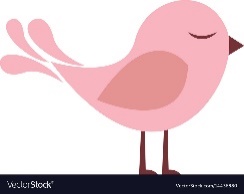 Za individualne razgovore najavite se na telefon: 01/2753-604 (nakon javljanja govornog automata birajte 2) ili e-poštom na: strucne.suradnice.osjz@gmail.com, po potrebi na: natalija.hrnkas@skole.hr Radno vrijeme:Napomena: radno vrijeme stručnih suradnica podložno je promjenama zbog prilagođavanja potrebama posla.Pedagoginja: Martina Jenik Pelivanović, prof. pedagogije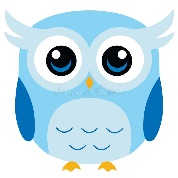 Za individualne razgovore najavite se na telefon: 01/2753-604 (nakon javljanja govornog automata birajte 2) ili e-poštom na: strucne.suradnice.osjz@gmail.com, po potrebi na: martina.jenik@skole.hrRadno vrijeme:Napomena: radno vrijeme stručnih suradnica podložno je promjenama zbog prilagođavanja potrebama posla.Psihologinja:Nataša Klarić, mag. psihologije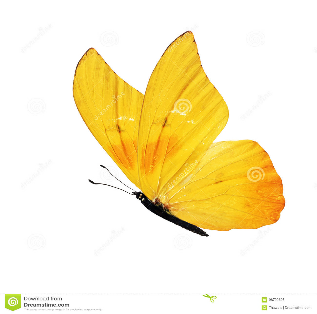 Za individualne razgovore najavite se na telefon: 01/2753-604 (nakon javljanja govornog automata birajte 3) ili e-poštom na: strucne.suradnice.osjz@gmail.com, po potrebi na: natasa.klaric@skole.hrRadno vrijeme:Napomena: radno vrijeme stručnih suradnica podložno je promjenama zbog prilagođavanja potrebama posla.Dan u tjednuRadno vrijemePonedjeljak13:00 – 19:00Utorak08:00 – 14:00Srijeda13:00 – 19:00Četvrtak08:00 – 14:00Petak 08:00 – 14:00, po potrebi poslijepodneDan u tjednuRadno vrijemePonedjeljak08:00 – 14:00Utorak13:00 – 19:00Srijeda08:00 – 14:00Četvrtak13:00 – 19:00Petak 08:00 – 14:00, po potrebi poslijepodneDan u tjednuRadno vrijemePonedjeljak13:00 – 19:00Utorak08:00 – 14:00Srijeda13:00 – 19:00Četvrtak08:00 – 14:00Petak 13:00 – 19:00